Stone Mountain Inn(click hotel name to view hotel’s website)1058 Robert E Lee DriveStone Mountain, GA  300831-888-670-2250 (Reservations)1-770-469-3311 (Front Desk)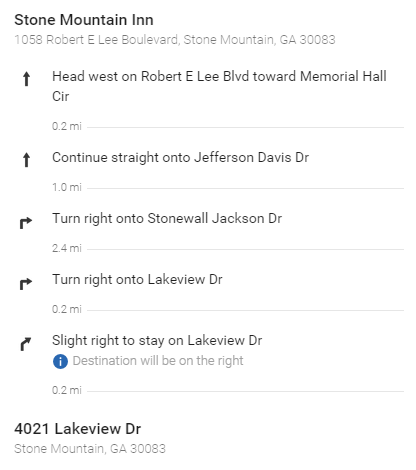 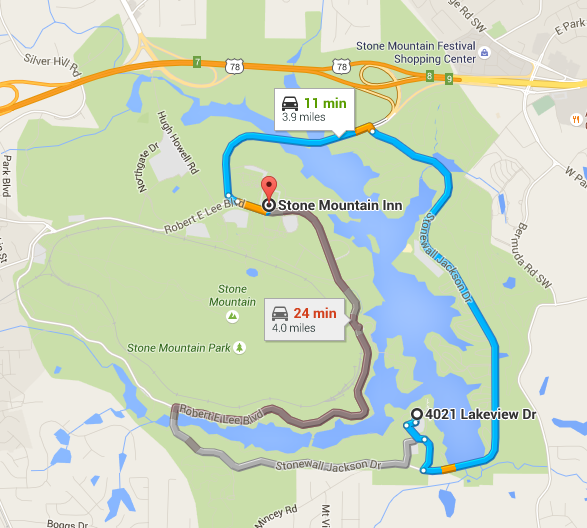 Holiday Inn Express Stone Mountain(click hotel name to view hotel’s website)1790 E. Park Place Blvd Stone Mountain, GA 300871-800-315-2621 (Reservations) 1-770-465-8847 (Front Desk)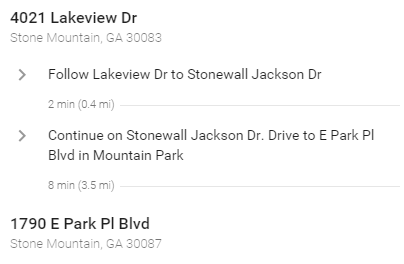 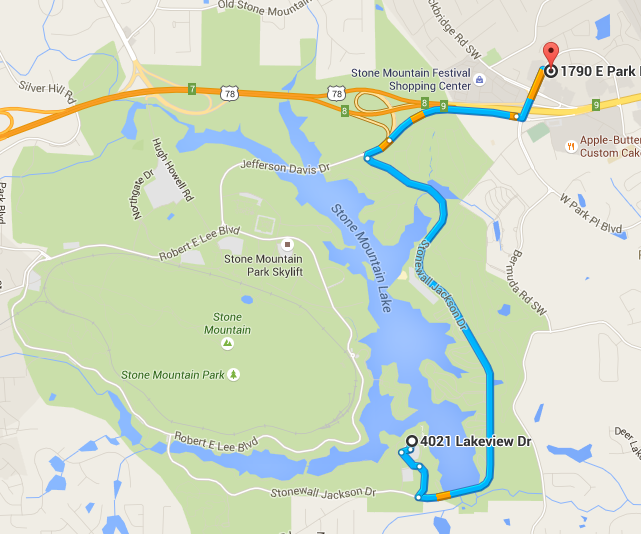 Country Inn & Suites(click hotel name to view hotel’s website)1852 Rockbridge RoadStone Mountain, GA 300871-800-830-5222  (Reservations)1-770-465-6515 (Front Desk)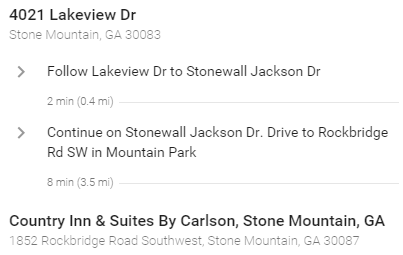 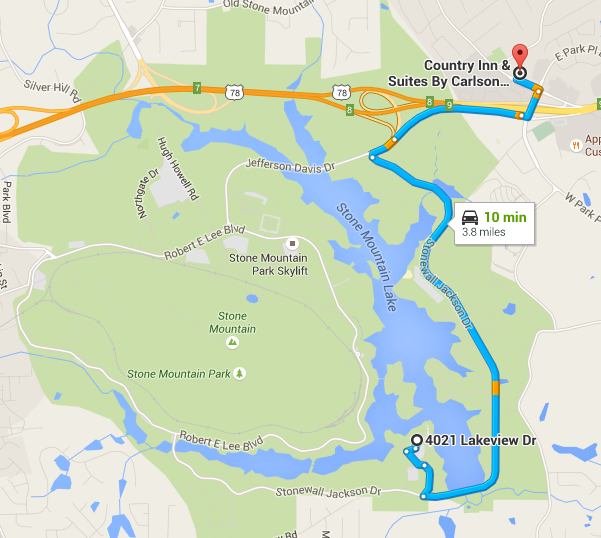 